Mapa 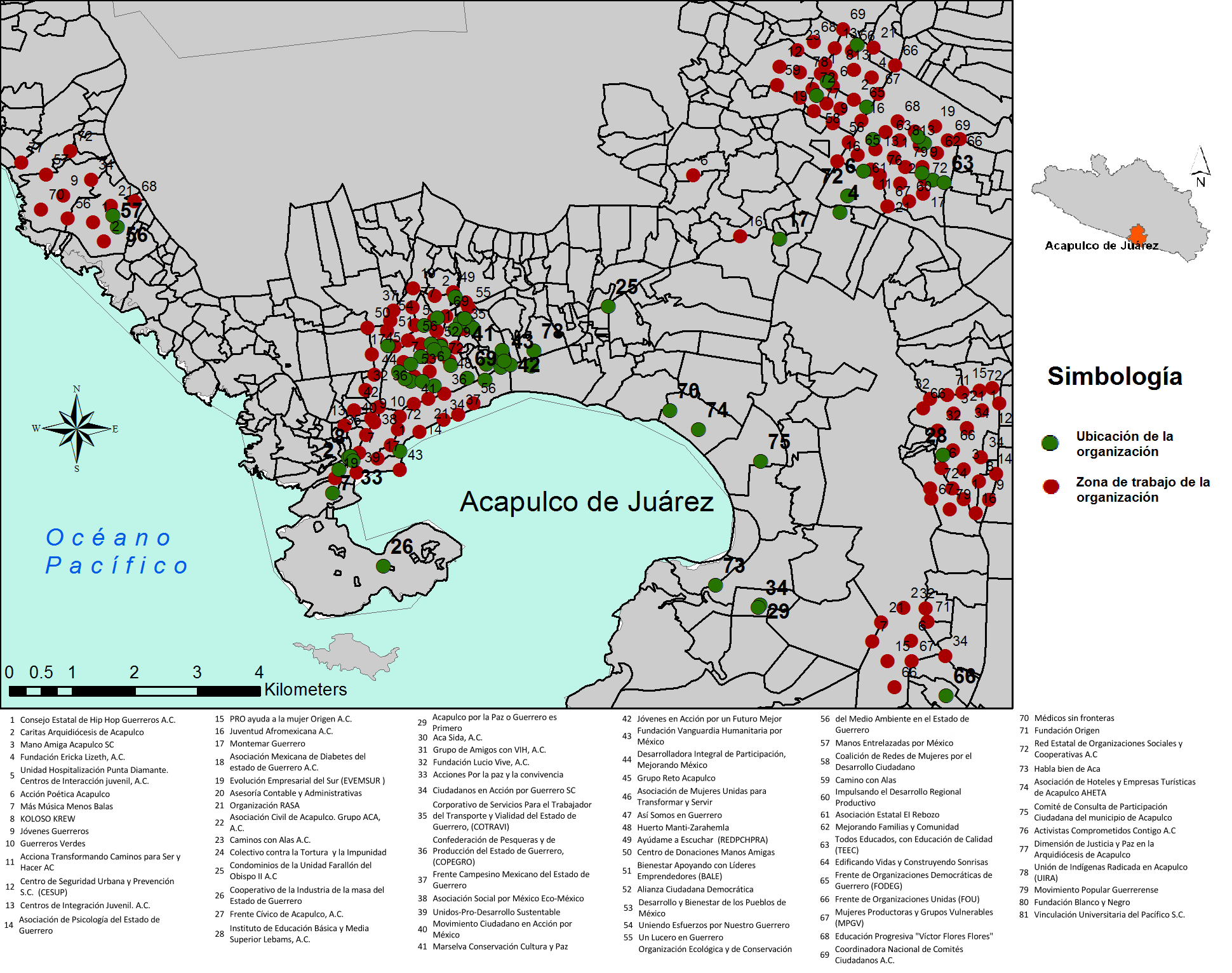 Gráfico confianza en organizaciones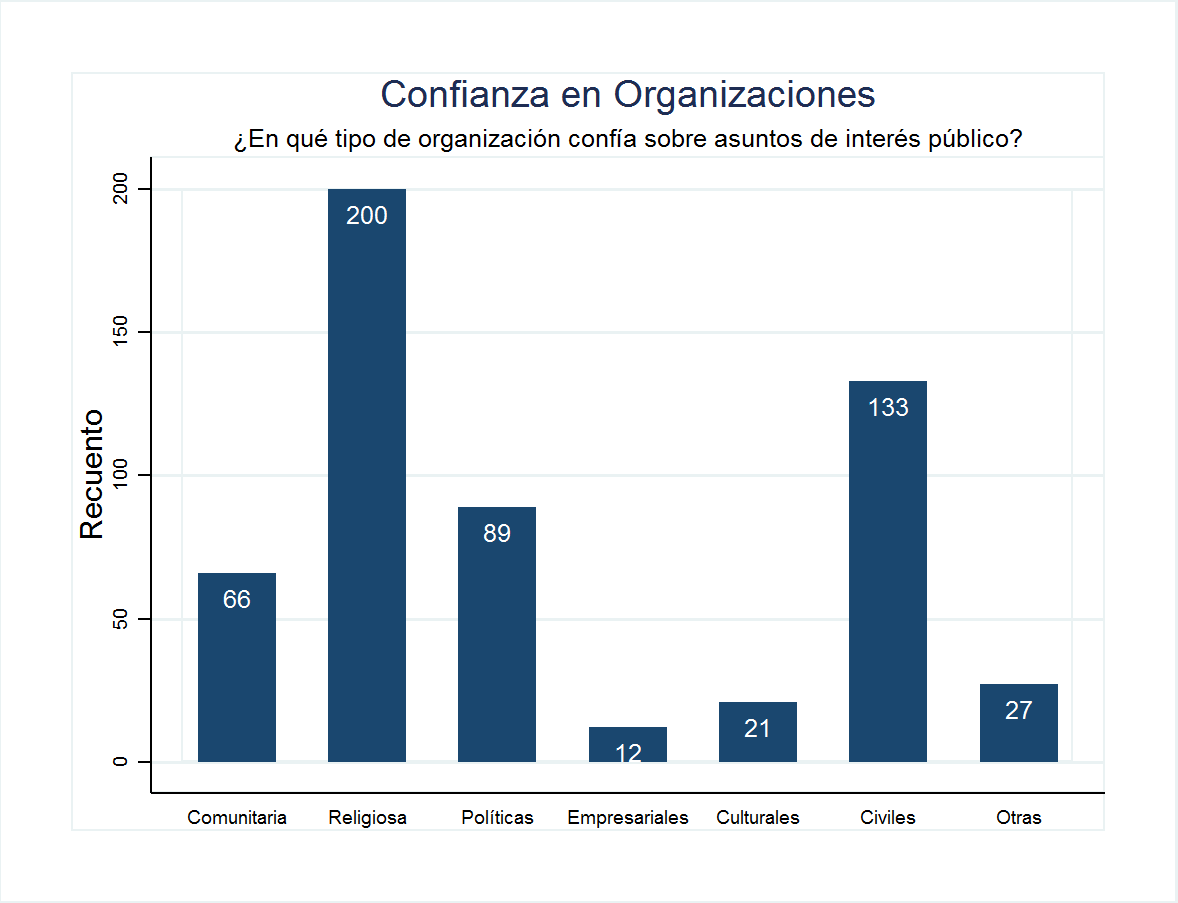 Fuente: EPROACA 2015.Gráfico participan al menos una organización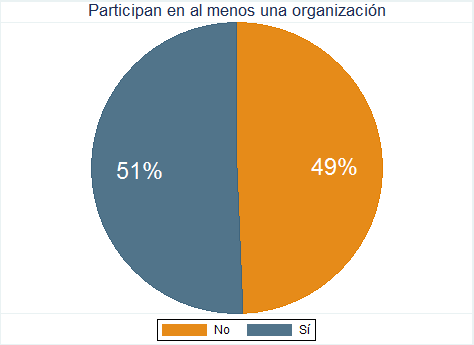 Fuente: EPROACA 2015.Gráfico Participación por tipo de organización social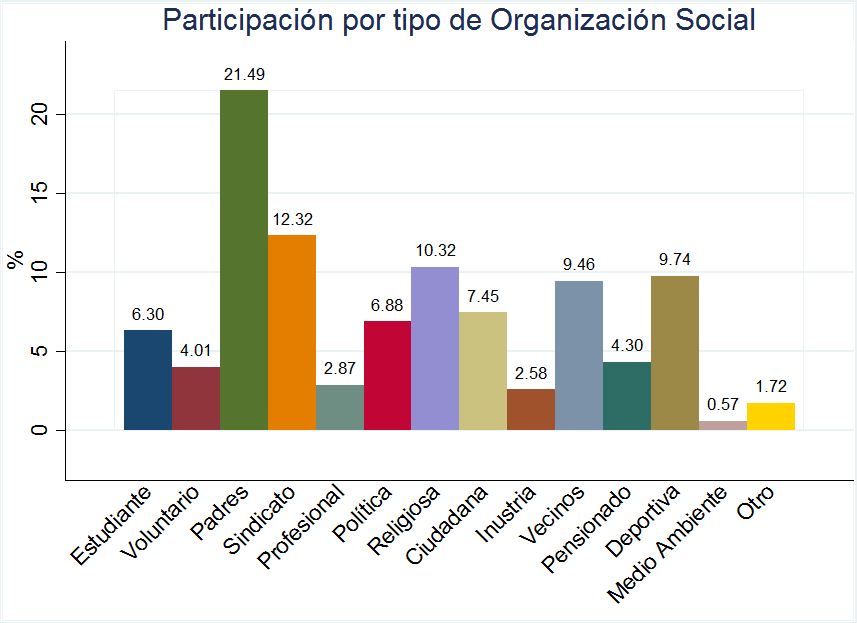 Fuente: EPROACA 2015.Gráfico Participación de actividades municipales/vecinalesFuente: EPROACA 2015.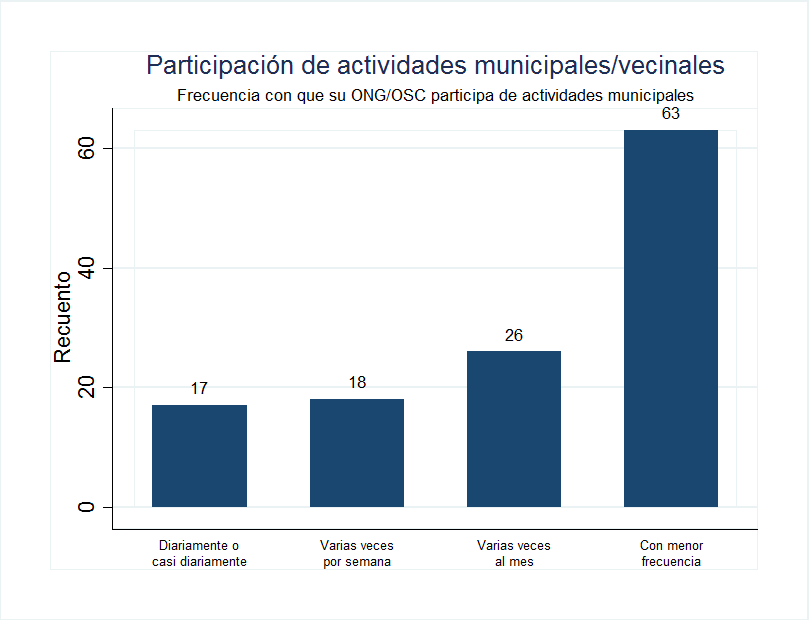 Gráfico Prevención de Violencia por tipo de Organización Social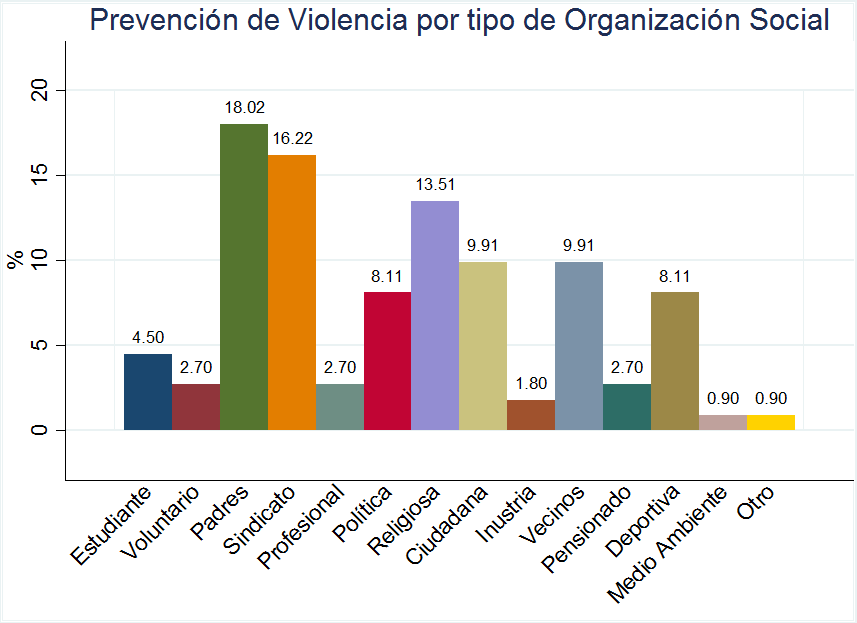 Fuente: EPROACA 2015.Gráfico Participación por tipo de Organización Social